Q1.(a)     The following is an equation for a redox reaction.2NO   +   12H+   +   10I–   →   2NH4+   +   2H2O   +   5I2(i)      Define oxidation in terms of electrons..............................................................................................................(ii)     Deduce the oxidation state of nitrogen in NO and of nitrogen in NH4+Oxidation state of nitrogen in NO .......................................................Oxidation state of nitrogen in NH4+ ......................................................(iii)     Identify the species formed by oxidation in this reaction..........................(4)(b)     When chlorine gas is bubbled into an aqueous solution of sulphur dioxide, hydrogen ions, sulphate ions and chloride ions are formed.(i)      Write a half-equation for the formation of chloride ions from chlorine..............................................................................................................(ii)     Write a half-equation for the formation of hydrogen ions and sulphate ions from sulphur dioxide and water..............................................................................................................(iii)     Hence, deduce an overall equation for the reaction which occurs when chlorine is bubbled into aqueous sulphur dioxide..............................................................................................................(3)(Total 7 marks)Q2.          (a)     In terms of electron transfer, what does the reducing agent do in a redox reaction?......................................................................................................................(1)(b)     What is the oxidation state of an atom in an uncombined element?......................................................................................................................(1)(c)     Deduce the oxidation state of nitrogen in each of the following compounds.(i)      NCl3 ...................................................................................................(ii)     Mg3N2 .................................................................................................(iii)     NH2OH ................................................................................................(3)(d)     Lead(IV) oxide, PbO2, reacts with concentrated hydrochloric acid to produce chlorine, lead(II) ions, Pb2+, and water.(i)      Write a half-equation for the formation of Pb2+ and water from PbO2 in the presence of H+ ions..............................................................................................................(ii)     Write a half-equation for the formation of chlorine from chloride ions..............................................................................................................(iii)     Hence deduce an equation for the reaction which occurs when concentrated hydrochloric acid is added to lead(IV) oxide, PbO2.............................................................................................................(3)(Total 8 marks)Q3.          (a)     In acidic conditions, hydrogen peroxide, H2O2, oxidises iodide ions to iodine. The hydrogen peroxide is reduced to water. In H2O2, oxygen has an oxidation state of –1.(i)      Construct a half-equation for the reduction of hydrogen peroxide to water in acidic conditions..............................................................................................................(ii)     Construct a half-equation for the oxidation of I– ions to iodine..............................................................................................................(iii)     Construct an equation for the overall reaction..............................................................................................................(3)(b)     The concentration of an aqueous iodine solution can be determined by titration with aqueous sodium thiosulphate. In a titration, 25.0 cm3 of an aqueous iodine solution reacted with exactly 19.5 cm3 of a 0.120 mol dm–3 solution of sodium thiosulphate.(i)      Write an equation for the reaction between iodine and thiosulphate ions..............................................................................................................(ii)     Calculate the concentration of the iodine solution.(If you are unable to answer part (b)(i), assume that one mole of iodine reacts with three moles of thiosulphate ions. This is not the correct ratio.).................................................................................................................................................................................................................................................................................................................................................................................................................................................................................................................................................................(5)(c)     Chlorine reacts with water as shown in the following equation.Cl2  +  H2O    Cl–  +  HClO  +  H+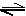 In this reaction, chlorine acts both as an oxidising agent and as a reducing agent.(i)      Construct a half-equation for the reduction of chlorine to chloride ions..............................................................................................................(ii)     Deduce the oxidation state of chlorine in HCIO..............................................................................................................(iii)     Construct a half-equation for the oxidation of chlorine, in reaction with water, to form HCIO and H+ ions..............................................................................................................(iv)    Give one reason why chlorine is used in the water industry.............................................................................................................(4)(Total 12 marks)Q4.          (a)     In terms of electrons, what happens to an oxidising agent during a redox reaction?......................................................................................................................(1)(b)     Consider the following redox reaction.SO2(aq) + 2H2O(l) + 2Ag+(aq) → 2Ag(s) + (aq) + 4H+(aq)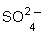 (i)      Identify the oxidising agent and the reducing agent in this reaction.Oxidising agent ...................................................................................Reducing agent ...................................................................................(ii)     Write a half-equation to show how sulphur dioxide is converted into sulphate ions in aqueous solution..............................................................................................................(3)(c)     Fe2+ ions are oxidised to Fe3+ ions by  ions in acidic conditions. The  ions are reduced to Cl– ions.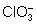 (i)      Write a half-equation for the oxidation of Fe2+ ions in this reaction..............................................................................................................(ii)     Deduce the oxidation state of chlorine in  ions..............................................................................................................(iii)     Write a half-equation for the reduction of  ions to Cl– ions in acidic conditions..............................................................................................................(iv)    Hence, write an overall equation for the reaction..............................................................................................................(4)(d)     Write an equation to show how sulphur is removed from impure iron obtained from the Blast Furnace. Identify the oxidising agent in this reaction.Equation ......................................................................................................Oxidising agent ............................................................................................(2)(Total 10 marks)Q5.          The extraction of metals involves redox reactions.(a)     In terms of electrons, state what happens in a redox reaction.............................................................................................................................................................................................................................................(1)(b)     Titanium is extracted from titanium(IV) oxide in a two-step batch process.(i)      Write an equation for the first step in this process in which titanium(IV) oxide is converted into titanium(IV) chloride. Identify the oxidising and reducing agents in this step.Equation .............................................................................................Oxidising agent ...................................................................................Reducing agent ...................................................................................(ii)     Write an equation for the second step in this process in which titanium(IV) chloride is converted into titanium metal. State two important conditions for this step and in each case explain why the conditions are necessary.Equation ..............................................................................................Condition 1 ..........................................................................................Explanation ......................................................................................................................................................................................................Condition 2 ..........................................................................................Explanation .......................................................................................................................................................................................................(10)(c)     Give the major reason why recycling aluminium is economically viable.......................................................................................................................(1)(Total 12 marks)Q6.          Chlorine and bromine are both oxidising agents.(a)     Define an oxidising agent in terms of electrons.......................................................................................................................(1)(b)     In aqueous solution, bromine oxidises sulphur dioxide, SO2, to sulphate ions, 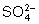 (i)      Deduce the oxidation state of sulphur in SO2 and in SO2  ..................................................................................................... ...................................................................................................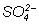 (ii)     Deduce a half-equation for the reduction of bromine in aqueous solution..............................................................................................................(iii)     Deduce a half-equation for the oxidation of SO2 in aqueous solution forming 
 and H+ ions..............................................................................................................(iv)    Use these two half-equations to construct an overall equation for the reaction between aqueous bromine and sulphur dioxide..............................................................................................................(5)(c)     Write an equation for the reaction of chlorine with water. Below each of the chlorine-containing products in your equation, write the oxidation state of chlorine in that product.............................................................................................................................................................................................................................................(3)(d)     Give a reason why chlorine is not formed when solid potassium chloride reacts with concentrated sulphuric acid.......................................................................................................................(1)(e)     Write an equation for the reaction between solid potassium chloride and concentrated sulphuric acid.......................................................................................................................(1)(f)      Solid potassium bromide undergoes a redox reaction with concentrated sulphuric acid.(i)      Give the oxidation product formed from potassium bromide..............................................................................................................(ii)     Give the reduction product formed from sulphuric acid..............................................................................................................(2)(Total 13 marks)Q7.          (a)     By referring to electrons, explain the meaning of the term oxidising agent.......................................................................................................................(1)(b)     For the element X in the ionic compound MX, explain the meaning of the term oxidation state.......................................................................................................................(1)(c)     Complete the table below by deducing the oxidation state of each of the stated elements in the given ion or compound.(3)(d)     In acidified aqueous solution, nitrate ions, NO, react with copper metal forming nitrogen monoxide, NO, and copper(II) ions.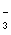 (i)      Write a half-equation for the oxidation of copper to copper(II) ions..............................................................................................................(ii)     Write a half-equation for the reduction, in an acidified solution, of nitrate ions to nitrogen monoxide..............................................................................................................(iii)     Write an overall equation for this reaction..............................................................................................................(3)(Total 8 marks)Q8.          At high temperatures, nitrogen is oxidised by oxygen to form nitrogen monoxide in a reversible reaction as shown in the equation below.N2(g)  + O2(g)  2NO(g)        ∆Hο   =   +180 kJ mol–1(a)     In terms of electrons, give the meaning of the term oxidation.......................................................................................................................(1)(b)     State and explain the effect of an increase in pressure, and the effect of an increase in temperature, on the yield of nitrogen monoxide in the above equilibrium.Effect of an increase in pressure on the yield .............................................Explanation ..........................................................................................................................................................................................................................................................................................................................................................................................................................................................................................................................................................................................Effect of an increase in temperature on the yield ........................................Explanation ..............................................................................................................................................................................................................................................................................................................................................(6)(c)     Nitrogen monoxide, NO, is formed when silver metal reduces nitrate ions, NO in acid solution.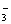 (i)      Deduce the oxidation state of nitrogen in NO and in NONO.......................................................................................................NO ....................................................................................................(ii)     Write a half-equation for the reduction of NO ions in acid solution to form nitrogen monoxide and water..............................................................................................................(iii)     Write a half-equation for the oxidation of silver metal to Ag+(aq) ions..............................................................................................................(iv)    Hence, deduce an overall equation for the reaction between silver metal and nitrate ions in acid solution..............................................................................................................(5)(Total 12 marks)Q9.          Oxidation and reduction can de defined in terms of electron transfer.(a)     Define the term reduction in terms of electrons.......................................................................................................................(1)(b)     The oxide of nitrogen formed when copper reacts with nitric acid depends upon the concentration and the temperature of the acid. The reaction of copper with cold, dilute acid produces NO as indicated by the following equation.3Cu + 8H+ +  → 3Cu2+ + 4H2O + 2NO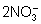 In warm, concentrated acid, NO2 is formed.Oxidation states can be used to understand electron transfer in these reactions.(i)      Give the oxidation states of nitrogen in , NO and NO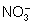 Oxidation state in  ......................................................................Oxidation state in NO2 ........................................................................Oxidation state in NO ..........................................................................(ii)     Identify, as oxidation or reduction, the formation of NO2 from  ions in the presence of H+ ions. Deduce the half-equation for the reaction.NO from  .....................................................................................Half-equation .;.....................................................................................(iii)     Deduce the half-equation for the formation of NO2 from  ions in the presence of H+ ions...........................................................................................................................................................................................................................(iv)    Deduce the overall equation for the reaction of copper with  ions and H+ ions to produce Cu2+ ions, NO2 and water...........................................................................................................................................................................................................................(8)(Total 9 marks)Q10.          In the past 150 years, three different processes have been used to extract bromine from potassium bromide. These processes are illustrated below.Extraction Process 12KBr + MnO2 + 2H2SO4 → MnSO4 + K2SO4 + 2H2O + Br2Extraction Process 2The reaction of solid potassium bromide with concentrated sulfuric acid.Extraction Process 3The reaction of aqueous potassium bromide with chlorine gas.(a)     Write a half-equation for the conversion of MnO2 in acid solution into Mn2+ ions and water. In terms of electrons, state what is meant by the term oxidising agent and identify the oxidising agent in the overall reaction.....................................................................................................................................................................................................................................................................................................................................................................................................................................................................................................................................................................................................................................................................................................................................(3)(b)     Write an equation for Extraction Process 2 and an equation for Extraction Process 3.
Calculate the percentage atom economy for the extraction of bromine from potassium bromide by Extraction Process 3. Suggest why Extraction Process 3 is the method in large-scale use today.............................................................................................................................................................................................................................................................................................................................................................................................................................................................................................................................................................................................................................................................................................................................................................................................................................................................................................................................................................................................................................................................................................................................................................................................................................(5)(c)     Bromine has been used for more than 70 years to treat the water in swimming pools.
The following equilibrium is established when bromine is added to water.Br2   +   H2O      HBrO + HBrGive the oxidation state of bromine in HBr and in HBrODeduce what will happen to this equilibrium as the HBrO reacts with micro-organisms in the swimming pool water. Explain your answer.................................................................................................................................................................................................................................................................................................................................................................................................................................................................................................................................................................................................................................................................................................................................................................................................................................................................................................................................................................................(4)(Total 12 marks)Q11.          Hydrogen–oxygen fuel cells can operate in acidic or in alkaline conditions but commercial cells use porous platinum electrodes in contact with concentrated aqueous potassium hydroxide. The table below shows some standard electrode potentials measured in acidic and in alkaline conditions.(a)     State why the electrode potential for the standard hydrogen electrode is equal to 0.00V.......................................................................................................................(1)(b)     Use data from the table to calculate the e.m.f. of a hydrogen–oxygen fuel cell operating in alkaline conditions.......................................................................................................................(1)(c)     Write the conventional representation for an alkaline hydrogen–oxygen fuel cell.......................................................................................................................(2)(d)     Use the appropriate half-equations to construct an overall equation for the reaction that occurs when an alkaline hydrogen–oxygen fuel cell operates. Show your working.........................................................................................................................................................................................................................................................................................................................................................................................................................................................................................(2)(e)     Give one reason, other than cost, why the platinum electrodes are made by coating a porous ceramic material with platinum rather than by using platinum rods.............................................................................................................................................................................................................................................(1)(f)      Suggest why the e.m.f. of a hydrogen–oxygen fuel cell, operating in acidic conditions, is exactly the same as that of an alkaline fuel cell.......................................................................................................................(1)(g)     Other than its lack of pollution, state briefly the main advantage of a fuel cell over a re-chargeable cell such as the nickel–cadmium cell when used to provide power for an electric motor that propels a vehicle.............................................................................................................................................................................................................................................(1)(h)     Hydrogen–oxygen fuel cells are sometimes regarded as a source of energy that is carbon neutral. Give one reason why this may not be true.......................................................................................................................(1)(Total 10 marks)Q12.          Nickel–cadmium cells are used to power electrical equipment such as drills and shavers.
The electrode reactions are shown below.                              NiO(OH) + H2O + e–  →  Ni(OH)2 + OH–       Eο = +0.52 V                                       Cd(OH)2 + 2e–  →  Cd + 2OH–             Eο = –0.88 V(a)     Calculate the e.m.f. of a nickel–cadmium cell.......................................................................................................................(1)(b)     Deduce an overall equation for the reaction that occurs in the cell when it is used...................................................................................................................................................................................................................................................................................................................................................................(2)(c)     Identify the oxidising agent in the overall cell reaction and give the oxidation state of the metal in this oxidising agent.Oxidising agent ............................................................................................Oxidation state .............................................................................................(2)(Total 5 marks)Q13.          Nitric acid is manufactured from ammonia in a process that involves several stages.(a)     In the first stage, ammonia is converted into nitrogen monoxide and the following equilibrium is established.4NH3(g) + 5O2(g)  4NO(g) + 6H2O(g)              ∆H = –905 kJ mol–1The catalyst for this equilibrium reaction is a platinum–rhodium alloy in the form of a gauze. This catalyst gauze is heated initially but then remains hot during the reaction.(i)      In terms of redox, state what happens to the ammonia in the forward reaction..............................................................................................................(1)(ii)     Suggest a reason why the catalyst must be hot..............................................................................................................(1)(iii)     Suggest a reason why the catalyst remains hot during the reaction..............................................................................................................(1)(iv)    State how a catalyst increases the rate of a reaction.....................................................................................................................................................................................................................................................................................................................................................................................................................................................(2)(b)     In the second stage, nitrogen monoxide is converted into nitrogen dioxide. The equation for the equilibrium that is established is shown below.2NO(g) + O2(g)  2NO2(g)                  ∆H = –113 kJ mol–1Explain why the equilibrium mixture is cooled during this stage of the process.........................................................................................................................................................................................................................................................................................................................................................................................................................................................................................(2)(c)     In the final stage, nitrogen dioxide reacts with water as shown by the following equation.2NO2(g) + H2O(l) → H+(aq) + NO3–(aq) + HNO2(aq)Give the oxidation state of nitrogen in each of the following.NO2 ...............................................................................................................NO3– …...........................................................................................................HNO2 .............................................................................................................(3)(Total 10 marks)Q14.          Sulfuric acid is an important chemical in many industrial and laboratory reactions.
Consider the following three reactions involving sulfuric acid.Reaction 1                    Mg(OH)2 + H2SO4 → MgSO4 + 2H2OReaction 2                    The reaction of solid sodium bromide with concentrated
sulfuric acidReaction 3                    H2C=CH2 + H2O  CH3CH2OH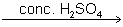 (a)     Give a use for magnesium hydroxide in medicine.......................................................................................................................(1)(b)     Sulfuric acid behaves as an oxidising agent in Reaction 2.(i)      In terms of electrons, state the meaning of the term oxidising agent..............................................................................................................(1)(ii)     Give the formula of the oxidation product that is formed from sodium bromide in Reaction 2..............................................................................................................(1)(iii)     Deduce the half-equation for the reduction of H2SO4 to SO2 in Reaction 2..............................................................................................................(1)(c)     The formation of ethanol in Reaction 3 uses concentrated sulfuric acid and proceeds in two stages according to the following equations.Stage 1                    H2C=CH2 + H2SO4 → CH3CH2OSO2OHStage 2                    CH3CH2OSO2OH + H2O → CH3CH2OH + H2SO4(i)      State the overall role of sulfuric acid in Reaction 3..............................................................................................................(1)(ii)     Outline a mechanism for Stage 1 of this reaction.(4)(iii)     State the class of alcohols to which ethanol belongs..............................................................................................................(1)(iv)    Draw the displayed formula of the carboxylic acid formed when ethanol is oxidised by an excess of acidified potassium dichromate(VI) solution.(1)(Total 11 marks)Q15.          Sulfuric acid is made from SO3 which can be manufactured in a series of stages from iron(II) disulfide (FeS2), found in the mineral iron pyrites.(a)     In the first stage, FeS2 is roasted in air to form iron(III) oxide and sulfur dioxide.(i)      Balance the following equation for this reaction...........FeS2 + ..........O2 → ..........Fe2O3 + ..........SO2(1)(ii)     Deduce the oxidation state of sulfur in each of the following compounds.SO2 .....................................................................................................FeS2.....................................................................................................(2)(b)     In the second stage of the manufacture of sulfuric acid, sulfur dioxide reacts with oxygen. The equation for the equilibrium that is established is shown below.SO2(g)  +  O2(g)    SO3(g)        ΔH = –98 kJ mol–1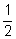 State and explain the effect of an increase in temperature on the equilibrium yield of SO3Effect of increase in temperature on yield ..................................................Explanation …..........................................................................................................................................................................................................................................................................................................................................(3)(c)     In the extraction of iron, carbon monoxide reacts with iron(III) oxide. Write an equation for this reaction and state the role of the carbon monoxide.Equation ......................................................................................................Role of the carbon monoxide .......................................................................(2)(Total 8 marks)Q16.          Reactions that involve oxidation and reduction are used in a number of important industrial processes.(a)     Iodine can be extracted from seaweed by the oxidation of iodide ions.
In this extraction, seaweed is heated with MnO2 and concentrated sulfuric acid.(i)      Give the oxidation state of manganese in MnO2.............................................................................................................(1)(ii)     Write a half-equation for the reaction of MnO2 in acid to form Mn2+ ions and water as the only products..............................................................................................................(1)(iii)     In terms of electrons, state what happens to the iodide ions when they are oxidised...........................................................................................................................................................................................................................(1)(b)     Chlorine is used in water treatment. When chlorine is added to cold water it reacts to form the acids HCl and HClO
The following equilibrium is established.Cl2(aq) + H2O(I)  H+(aq) + Cl–(aq) + HClO(aq)(i)      Give the oxidation state of chlorine in Cl2 and in HClOCl2 …....................................................................................................HClO ...................................................................................................(2)(ii)     Deduce what happens to this equilibrium as the HClO reacts with bacteria in the water supply. Explain your answer..................................................................................................................................................................................................................................................................................................................................................................................................................................................................................................................................................................(2)(c)     Concentrated sulfuric acid is reduced when it reacts with solid potassium bromide.
Concentrated sulfuric acid is not reduced when it reacts with solid potassium chloride.(i)      Write the two half-equations for the following redox reaction.2H+ + 2Br– + H2SO4  Br2 + SO2 + 2H2O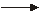 Half-equation 1.............................................................................................................Half-equation 2.............................................................................................................(2)(ii)     Write an equation for the reaction of solid potassium chloride with concentrated sulfuric acid..............................................................................................................(1)(iii)     Explain why chloride ions are weaker reducing agents than bromide ions.....................................................................................................................................................................................................................................................................................................................................................................................................................................................(2)(Total 12 marks)Q17.          A sample of nitrogen dioxide gas (NO2) was prepared by the reaction of copper with concentrated nitric acid.(a)     (i)      Balance the equation for the reaction of copper with concentrated nitric acid.Cu + ........ HNO3 → Cu(NO3)2 + ........ NO2 + ........ H2O(1)(ii)     Give the oxidation state of nitrogen in each of the following compounds.HNO3 ........................................................NO2 ..........................................................(2)(iii)     Deduce the half-equation for the conversion of HNO3 into NO2 in this reaction..............................................................................................................(1)(b)     The following equilibrium is established between colourless dinitrogen tetraoxide gas (N2O4) and dark brown nitrogen dioxide gas.N2O4(g)  2NO2(g)               ΔH = 58 kJ mol–1(i)      Give two features of a reaction at equilibrium.Feature 1 ...................................................................................................................................................................................................................................................................................................................................................................................................................................Feature 2 ...................................................................................................................................................................................................................................................................................................................................................................................................................................(2)(ii)     Use Le Chatelier’s principle to explain why the mixture of gases becomes darker in colour when the mixture is heated at constant pressure...............................................................................................................................................................................................................................................................................................................................................................................................................................................................................................................................................................................................................................................................................(2)(iii)     Use Le Chatelier’s principle to explain why the amount of NO2 decreases when the pressure is increased at constant temperature...............................................................................................................................................................................................................................................................................................................................................................................................................................................................................................................................................................................................................................................................................(2)(Total 10 marks)Q18.          (a)     Give the formula of a Group 2 metal hydroxide used in agriculture......................................................................................................................(1)(b)     Identify a sodium halide that does not undergo a redox reaction when added as a solid to concentrated sulfuric acid......................................................................................................................(1)(c)     Chlorine gas reacts with cold dilute sodium hydroxide solution to form sodium chloride and another chlorine-containing compound, X.Give the formula of X......................................................................................................................(1)(d)     Give the formula of the substance responsible for the orange colour when chlorine gas is bubbled through an aqueous solution of sodium bromide......................................................................................................................(1)(e)     Solid sodium iodide undergoes a redox reaction with concentrated sulfuric acid.Give the formula for each of the following in this reaction.Formula of the solid reduction product ......................................................Formula of the oxidation product ................................................................(2)(f)      Draw the structure of each of the following organic compounds.(i)      The hydrocarbon that is a chain isomer of methylpropene, but does not exhibit E–Z stereoisomerism.(1)(ii)     The alcohol that is a position isomer of butan-2-ol.(1)(iii)     The hydrocarbon that has a peak, due to its molecular ion, at m/z = 44 in its mass spectrum.(1)(iv)    The bromoalkane that reacts with sodium cyanide to produce propanenitrile.(1)(Total 10 marks)Q19.Iodine reacts with concentrated nitric acid to produce nitrogen dioxide (NO2).(a)     (i)      Give the oxidation state of iodine in each of the following.I2 .......................................................................HIO3..................................................................(2)(ii)     Complete the balancing of the following equation.(1)(b)     In industry, iodine is produced from the NalO3 that remains after sodium nitrate has been crystallised from the mineral Chile saltpetre.
The final stage involves the reaction between NalO3 and Nal in acidic solution.
Half-equations for the redox processes are given below.Use these half-equations to deduce an overall ionic equation for the production of iodine by this process. Identify the oxidising agent.Overall ionic equationThe oxidising agent .......................................................................................(2)(c)     When concentrated sulfuric acid is added to potassium iodide, solid sulfur and a black solid are formed.(i)      Identify the black solid................................................................................................................(1)(ii)     Deduce the half-equation for the formation of sulfur from concentrated sulfuric acid................................................................................................................(1)(d)     When iodide ions react with concentrated sulfuric acid in a different redox reaction, the oxidation state of sulfur changes from +6 to –2. The reduction product of this reaction is a poisonous gas that has an unpleasant smell.
Identify this gas.........................................................................................................................(1)(e)     A yellow precipitate is formed when silver nitrate solution, acidified with dilute nitric acid, is added to an aqueous solution containing iodide ions.(ii)     Write the simplest ionic equation for the formation of the yellow precipitate................................................................................................................(1)(ii)     State what is observed when concentrated ammonia solution is added to this precipitate...............................................................................................................................................................................................................................(1)(iii)    State why the silver nitrate is acidified when testing for iodide ions...............................................................................................................................................................................................................................(1)(f)     Consider the following reaction in which iodide ions behave as reducing agents.(i)      In terms of electrons, state the meaning of the term reducing agent...............................................................................................................................................................................................................................(1)(ii)     Write a half-equation for the conversion of chlorine into chloride ions................................................................................................................(1)(iii)    Suggest why iodide ions are stronger reducing agents than chloride ions.............................................................................................................................................................................................................................................................................................................................................................................................................................................................(Extra space) .......................................................................................................................................................................................................(2)(Total 15 marks)Q20.The price of copper is increasing as supplies of high-grade ores start to run out.
The mineral covellite (CuS), found in low-grade ores, is a possible future source of copper.(a)     When copper is extracted from covellite, a reaction occurs between copper(II) sulfide and nitric acid to form a dilute solution of copper(II) sulfate.(i)      Balance the equation for this reaction.   3CuS(s)   +    .......HNO3(aq)       ........CuSO4(aq)   +    .......NO(g)   +  ...H2O(I)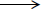 (1)(ii)     Give the oxidation state of nitrogen in each of the following.HNO3..............................................NO .................................................(2)(iii)    Deduce the redox half-equation for the reduction of the nitrate ion in acidified solution to form nitrogen monoxide and water................................................................................................................(1)(iv)    Deduce the redox half-equation for the oxidation of the sulfide ion in aqueous solution to form the sulfate ion and H+(aq) ions................................................................................................................(1)(b)     Use your knowledge of metal reactivity to state and explain a low-cost method for the extraction of copper from a dilute aqueous solution of copper(II) sulfate.
Write the simplest ionic equation for the reaction that occurs during this extraction process.................................................................................................................................................................................................................................................................................................................................................................................................................................................................................................................................................................................................................................................................................................................................................Simplest ionic equation........................................................................................................................(4)(Total 9 marks)M1.(a)     (i)      Loss (of electrons) (1)(ii)     Oxidation state of nitrogen in NO: (+) 2 (1)         Oxidation state of nitrogen in NH+: –3 (1)(iii)     I2 (1)4(b)     (i)      Cl2 + 2e– → 2Cl– (1)(ii)     SO2 + 2H2O → SO42– + 4H+ + 2e– (1)(iii)     SO2 + 2H2O + Cl2 → SO42– + 2Cl– + 4H+ (1)
                                 or H2SO4 + 2HCl etcIgnore state symbols in equationAllow multiples of all equations3[7]M2.          (a)     A reducing agent gives electrons (1)Not electron pairs1(b)     Zero (1)1(c)     (i)      (+)3 (1)(ii)     –3 (1)(iii)     –1 (1)Allow answers in roman3(d)     (i)      PbO2 + 4H+ +2e– → Pb2+ + 2H2O (1)(ii)     2Cl– → Cl2 +2e(–) (1)(iii)     PbO2 + 4H+ +2Cl– → Pb2+ + Cl2 + 2H2O (1)Or molecular3[8]M3.          (a)     (i)      H2O2 + 2H+ + 2e– → 2H2O (1)(ii)     2I– → I2 +2e– (1)(iii)     H2O2 + 2H+ + 2I– → I2 + 2H2O (1)3(b)     (i)      I2 + 2S2O32–→ 2I– + 2S4O62–
Correct formula of reactants and products (1)
Balanced (1)Allow Na+ ions etc(ii)     moles thiosulphate =  × 0.120 = 0.00234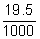 moles iodine =  (1) = 0.00117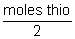 moles iodine in 1000 cm3 = 0.00117 ×  = 0.0468 (1)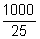 Allow 0.0466 to 0.047(0)Allow conseq. on wrong equationIf use 3:1 moles I2 = moles thio /3 (1) = 0.000780
moles I  in 1000 cm3 = 0.000780 × 40 = 0.0312 (1)
Allow 0.031(0) – 0.03145(c)     (i)      Cl2 + 2e– → 2Cl– (1)(ii)     +1 (1)Allow 1, 1+, Cl+(iii)     Cl2 + 2H2O → 2HClO + 2H+ +2e– (1)(iv)    kill bacteria / germs / microorganisms / bugsallow sterilise, disinfect
Not allow purify, safe to drink4[12]M4.          (a)     gains electrons (1)
or accepts/takes electronsAllow an electron
or just ‘gains’
or reduction is gain of electrons, but NOT OILRIG even if statedDo not allow mention of electron pair(s)1(b)     (i)      Oxidising agent: Ag+ (1) (or Ag I)         Reducing agent: SO2 (1) (or SVI, not sulphur)(ii)     SO2 + 2H2O → SO42– + 4H+ + 2e– (1) (or H2SO4 + 2H+ + 2e–)allow e i.e. no charge
penalise E– once only
allow –e– on LHS3(c)     (i)      Fe2+ → Fe3+ + e– (1)(ii)     5 (1) (or V or +5)(iii)     ClO3– + 6H+ + 6e– → Cl– + 3H2O (1)(iv)    ClO3– + 6H+ + 6Fe2+ → Cl– + 3H2O +6Fe3+ (1) 
Mark parts (i) to (iv) independently4(d)     Equation: Mg + S → MgS (1)allow FeS + Mg → MgS + Fe
allow Ca          Oxidising agent: S (1)Only award mark if first answer given unless no first answer then can allow2[10]M5.          (a)     electrons transferred (1)
OR some lose e–, some gain e–s
OR oxidation is loss of e–
OR reduction is gain of e–1(b)     (i)      Equation: TiO2 + 2C + 2Cl2 → TiCl4 + 2CO balance (1)
               or TiO2 + C + 2Cl2 → TiCl4 + CO2,C + Cl2 (1)
balance (1)Oxidising agent: Cl2 (1)Con = 0 marks if more than (species)Reducing agent: C (1)allow coke, not coal(ii)     Equation: TiCl4 + 4Na / 2Mg → Ti + 4NaCl / 2MgCl2Na/Mg (1)
Balance (1)Condition 1: high temp (1) (500 – 1000)Explanation: to speed up reaction (1)
 OR otherwise too slow OR makes
 more reactants with E>EaCondition 2: Argon (1)NOT inert atmosphere but markExplanation: prevents oxidation of Mg / Na / Ti (1)
OR prevents contamination of Ti with O/N
OR prevents H2O reacting with TiCl4 / Na / Mg10(c)     electrolysis / electricity is expensive (1)
OR large energy cost to reduce Al2O31[12]M6.          (a)     Gains electrons (or removes electrons)1(b)     (i)      +41+61(ii)     Br2 + 2e– → 2Br–1(iii)     SO2 + 2H2O → 4H+ +  + 2e–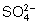 1(iv)    Br2 + SO2 + 2H2O → 2Br– + 4H+ + 1(c)     Cl2 + H2O → H+ + Cl– + HOCl1Chloride: –11Chlorate(I): +11(d)     Chloride ions cannot reduce sulphuric acid(Or chloride ions are weak reducing agentsOr sulphuric acid is not a strong enough oxidising agentOr sulphuric acid is a weaker oxidising agent than chlorine)1(e)     KCl + H2SO4 → HCl + KHSO4(Allow 2KCl + H2SO4 → 2HCl + K2SO4)1(f)      (i)      Bromine1(ii)     Sulphur dioxide1[13]M7.          (a)     Accepts electrons1(b)     Charge on the ion (or element or atom)1(c)     +41+51–31(d)     (i)      Cu– → Cu2+ + 2e–1(ii)     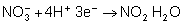 1(iii)     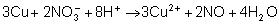 1[8]M8.          (a)     removal/loss of electrons1(b)     no change1equal number of gaseous moles on either side1both sides affected equally1increases1equilibrium moves to lower the temperature/oppose the change1endothermic reaction favoured /forward reaction is endothermic1(c)     (i)      +21+51(ii)     NO3– + 4H+ + 3e– → NO +2H2O1(iii)     Ag → Ag+ + e–1(iv)    NO3– + 4H+ + 3Ag → NO + 2H2O + 3Ag+1[12]M9.          (a)     Gain of electrons1(b)     (i)      (+)5 or V or N5+1(+)4 or IV or N4+1(+)2 or II or N2+1(ii)     Reduction1         4H+ + NO3– + 3e(–) → NO + 2H2O1(iii)     2H+ + NO3– + e(–) → NO2 + H2O1(iv)    Cu + 4H+ + 2 NO3– → Cu2+ + 2H2O + 2NO2         species1         balanced
If electrons included, mark CE if these are not balanced1[9]M10.          (a)     M1    MnO2 + 4H+ + 2e– → Mn2+ + 2H2O1OR multiplesM2    An oxidising agent is an electron acceptor OR
receives / accepts / gains electronsIgnore state symbolsM2 NOT an “electron pair acceptor”1M3    MnO2 is the oxidising agentIgnore “takes electrons” or “takes away electrons”1(b)     M1    Formation of SO2 and Br2 (could be in an equation)1M2    Balanced equation
Several possible equations
2KBr + 3H2SO4 → 2KHSO4 + Br2 + SO2 + 2H2O
OR
2KBr + 2H2SO4 → K2SO4 + Br2 + SO2 + 2H2O1M3    2KBr + Cl2 → 2KCl + Br2M2 Could be ionic equation with or without K+
2Br– + 6H+ + 3SO42– → Br2 + 2HSO4– + SO2 + 2H2O
(3H2SO4)2Br– + 4H+ + SO42– → Br2 + SO2 + 2H2O
(2HBr + H2SO4)Accept HBr and H2SO4 in these equations as shown or mixed variants that balance.
Ignore equations for KBr reacting to produce HBr
M3 Could be ionic equation with or without K+
2Br– + Cl2 → 2Cl– + Br21M4    % atom economy of bromine          = 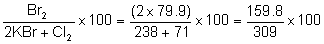 = 51.7% OR 52%M4 Ignore greater number of significant figures1M5    One from:•        High atom economy•        Less waste products•        Cl2 is available on a large-scale•        No SO2 produced•        Does not use concentrated H2SO4•        (Aqueous) KBr or bromide (ion) in seawater.•        Process 3 is simple(st) or easiest to carry outM5 Ignore reference to cost
Ignore reference to yield1(c)     M1    HBr        –11M2    HBrO     (+)11M3    Equilibrium will shift to the right
OR
L to R
OR
Favours forward reaction
OR
Produces more HBrO1M4    Consequential on correct M3
OR
to oppose the loss of HBrO
OR
replaces (or implied) the HBrO (that has been used up)1[12]M11.          (a)     By definitionallow ‘set to this value’1(b)     1.23 VAllow + or –1(c)     Pt|H2(g)|OH–(aq),H2O(l)||O2(g)|H2O(l),OH–(aq)|PtH2O not essential, allow reverse orderCorrect but with Pt missing1Includes Pt with correct representation1(d)     Uses O2 + 2H2O + 4e– → 4OH–And (2×) 2OH– + H2 → 2H2O + 2e–12H2 + O2 → 2H2O1(e)     Increases the surface area (so reaction faster)1(f)      Overall reaction is the same (2H2 + O2 → 2H2O)Or shows e.m.f. is the same1(g)     Hydrogen and oxygen supplied continuouslyORCan be operated without stopping to rechargeOr can be refuelled quickly
Allow any one mark1(h)     Hydrogen may need to be made using an energy source that is
not ‘carbon neutral’1[10]M12.          (a)     1.4 VAllow + or –1(b)     2NiO(OH) + 2H2O + Cd → 2Ni(OH)2 + Cd(OH)2Mark for species, Deduct a mark for additional species
(eg OH–) but allow balance mark1BalancedIf equation is reversed CE=01(c)     NiO(OH) or Ni(III) or nickel1+3Allow conseq on wrong species1[5]M13.          (a)     (i)      OxidationOROxidised ONLY1(ii)     Any one from•        to provide/overcome activation energy•        to provide the minimum energy to make the reaction go/startNOT simply to increase the (initial) reaction rate.1(iii)     The reaction is exothermic OR releases heat (energy)1(iv)    M1
Catalysts provide an alternative route/pathway OR an alternative
mechanismOR(in this case) surface adsorption occurs (or a description
of adsorption)Ignore reference to "surface" aloneM2
Lowers the activation energyORof lower activation energy2(b)     M1
The (forward) reaction is exothermic OR the (forward) reaction
releases heatORThe reverse reaction is endothermic or absorbs heatM2 – Direction of change N.B. M2 depends on correct M1
At lower temperatures,•        the equilibrium yield of NO2 is greater•        more NO2 is formed•        equilibrium shifts (left) to right•        (equilibrium) favours the forward reaction(OR converse for higher temperatures)2(c)     NO2           (+) 4NO3-        (+) 5HNO2         (+) 33[10]M14.          (a)     to neutralise stomach acidityORas an antacidOReases indigestion/heartburnIgnore milk of magnesiaCredit suitable reference to indigestion/laxative/relief of constipation1(b)     (i)      an electron acceptorOR(readily) gains/accepts/receives electron(s)NOT an electron pair acceptorIgnore removes/takes away/attracts electrons1(ii)     Br2 ONLYIgnore “bromine”Apply the list principle1(iii)     H2SO4 + 2H+ + 2e–  SO2 + 2H2O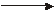 ORSO42– + 4H+ + 2e–  SO2 + 2H2OIgnore state symbolsIgnore absence of negative charge on electronOr multiples of equations1(c)     (i)      (acid) catalystORcatalyses (the reaction)ORto speed up the reaction/increase the rate (of reaction)Ignore “provides H+ ions”Accept phonetic spelling1(ii)     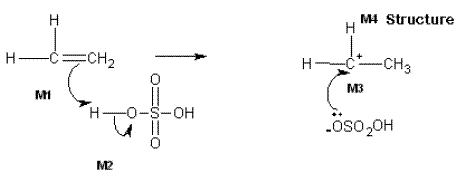 M1    must show an arrow from the double bond towards the
H atom of the H – O bond OR HO on a compound with
molecular formula for H2SO4 (or accept H2SO3 here)
M1 could be to an H+ ion and M2 an independent
O – H bond break on a compound with molecular
formula for H2SO4 or H2SO3M2    must show the breaking of the O ─ H bond.M3    must show an arrow from the lone pair of electrons on the
correct oxygen of the negatively charged ion towards the
positively charged carbon atom.M4    is for the structure of the carbocation.NB The arrows here are double-headedM2 Ignore partial charges unless wrongM3 NOT HSO4–For M3, credit as shown or ―:OSO3H ONLY with the negative charge anywhere on this ionOR correctly drawn out with the negative charge placed correctly on oxygenMax 3 marks for wrong reactantDo not penalise the use of “sticks”4(iii)     Primary OR 1° (alcohol)1(iv)    Displayed formula for ethanoic acid, CH3COOH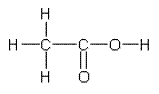 All the bonds must be drawn out and this includes the O ─ H bondIgnore bond angles.1[11]M15.          (a)     (i)      4FeS2 + 11O2  2Fe2O3 + 8SO2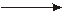 2             5½                      (1)              4Or multiples of this equation1(ii)     M1    (+) 4M2    – 1Ignore workingM1, credit (+) IVM2, credit – I2(b)     M1    Lower/smaller/decreases/reduced yield
OR equilibrium shifts (right) to leftM2    (Forward) reaction is exothermic OR reverse reaction is endothermicM3    (By Le Chatelier’s principle) equilibrium responds/shifts/moves
(R to L)
to lower the temperature
OR to absorb the heat
OR to cool the reactionIf M1 is blank, mark on and credit M1 in the text.If M1 is incorrect, only credit correct M2Mark M2 independently – it may be above the arrow in the equationFor M3, not simply “to oppose the change/temperature”3(c)     M1    Fe2O3 + 3CO  2Fe + 3CO2Or multiplesIgnore state symbolsM2    Reducing agent
OR Reduce(s) (Fe2O3/iron(III) oxide)
OR Electron donor
OR to remove the oxygen (from iron(III) oxide to form CO2)
OR reductantFor M2, credit “reduction”2[8]M16.          (a)     (i)      MnO2 (+) 41(ii)     MnO2 + 4H+ + 2e–  Mn2+ + 2H2OOr multiplesIgnore state symbolsCredit electrons subtracted from RHSIgnore absence of charge on e1(iii)     Iodide ion(s) is/are oxidised because they have lost electron(s)Do not penalise reference to iodine; the mark is for electron loss1(b)     (i)      M1       Cl2         0M2    HClO   (+) 12(ii)     M1    Equilibrium will shift/move to the rightOR    L to ROR    to favour the forward reactionOR    to produce more HClOM2    Consequential on correct M1          To oppose the loss of HClOOR    replaces the HClO (that has reacted)for M2NOT just “to oppose the change”2(c)     (i)      The answers can be in either orderM1    2Br–  Br2 + 2e–M2    4H+ + SO42– + 2e–  SO2 + 2H2OOR          2H+ + H2SO4 + 2e–  SO2 + 2H2ONOT multiplesIgnore state symbolsCredit electrons subtracted from incorrect sideIgnore absence of charge on e2(ii)     KCl + H2SO4  KHSO4 + HClOR          2KCl + H2SO4  K2SO4 + 2HClCredit ionic equations1(iii)     For M1 and M2, chloride ions are weaker reducing agents
than bromide ions, becauseM1    Relative size of ionsChloride ions are smaller than bromide ions OR
chloride ion electron(s) are closer to the nucleus
OR chloride ion has fewer (electron) shells/levels
OR chloride ion has less shielding (or converse for
bromide ion)M2    Strength of attraction for electron being lostOuter shell/level electron(s) OR electron(s) lost
from a chloride ion is more strongly held by the
nucleus compared with that lost from a bromide
ion (or converse for bromide ion)If the forces are described as intermolecular or Van der Waals then CE = 0Ignore general reference to Group 7 trendFor M1 accept reference to chlorine/bromine or reference to atoms of these but NOT “chloride/bromide atoms” or “chlorine/bromine molecules”For M2 insist on reference to the correct ionsThis is the expected answer, but award credit for a candidate who gives a correct explanation in terms of hydration enthalpy, electron affinity and atomisation enthalpy.2[12]M17.          (a)     (i)      Cu + 4HNO3 → Cu(NO3)2 + 2NO2 + 2H2OOr multiplesIgnore state symbols1(ii)     M1     HNO3 (+) 5M2     NO2 (+) 4Ignore working outM1 Credit (V)M2 Credit (IV)2(iii)     HNO3 + H+ + e– →  NO2 + H2OORNO3– + 2H+ + e– →  NO2 + H2OOr multiplesIgnore state symbolsIgnore charge on the electron unless incorrect and accept loss of electron on the RHS1(b)     (i)      In either orderM1 Concentration(s) (of reactants and products)
remain(s) constant / stay(s) the same / remain(s)
the same / do(es) not changeM2 Forward rate = Reverse / backward rateFor M1 accept [ ] for concentrationNOT “equal concentrations” and NOT “concentration(s) is/are the same”NOT “amount”Ignore “dynamic” and ignore “speed”Ignore “closed system”It is possible to score both marks under the heading of a single feature2(ii)     M1The (forward) reaction / to the right is endothermic
or takes in / absorbs heatORThe reverse reaction / to the left is exothermic or gives
out / releases heatM2 depends on correct M1 and must refer to temperature/heatThe equilibrium shifts / moves left to right to oppose the increase in temperatureM2 depends on a correct statement for M1For M2, the equilibrium shifts/movesto absorb the heat ORto lower the temperature ORto cool the reaction2(iii)     M1 refers to number of molesThere are fewer moles (of gas) on the left OR more
moles (of gas) on the right.
OR there is one mole (of gas) on the left and 2 moles
on the right.M2 depends on correct M1 and must refer to pressure
The equilibrium shifts / moves right to left to oppose the
increase in pressureM2 depends on a correct statement for M1For M2, the equilibrium shifts/moves to lower the pressure.2[10]M18.          (a)     Ca(OH)2 OR Mg(OH)2Ignore nameCould be ionic1(b)     NaF or sodium fluorideORNaCl or sodium chlorideEither formula or name can scoreDo not penalise the spelling “fluoride”When both formula and name are written,•    penalise contradictions•    if the attempt at the correct formula is incorrect, ignore
     it and credit correct name for the mark unless
     contradictory•    if the attempt at the correct name is incorrect, ignore it
     and credit correct formula for the mark unless contradictory1(c)     NaClO OR NaOClIgnore name (even when incorrect)The correct formula must be clearly identified if an equation is written1(d)     Br2 (ONLY)Only the correct formula scores;penalise lower case “b”, penalise upper case “R”, penalise superscriptIgnore nameThe correct formula must be clearly identified if an equation is written1(e)     M1 S OR S8 OR S2M2 I2 (ONLY)Ignore namespenalise lower case “i” for iodine,penalise superscripted numbersMark independentlyThe correct formula must be clearly identified in each case if an equation is written2(f)      (i)      CH3CH2CH=CH2Structure of but-1-ene. Ignore nameCredit “sticks” for C-H bonds1(ii)     CH3CH2CH2CH2OHStructure of butan-1-ol. Ignore nameCredit “sticks” for C-H bonds1(iii)     CH3CH2CH3Structure of propane. Ignore nameIgnore calculations and molecular formulaCredit “sticks” for C-H bondsIgnore the molecular ion1(iv)    CH3CH2Br OR C2H5BrStructure of bromoethane.Ignore name and structure of nitrileCredit “sticks” for C-H bonds1[10]M19.(a)      (i)     M1     0M2     (+) 5Accept Roman V for M22Accept multiples1For M1, ignore state symbolsCredit multiplesAccept 2½I2 + ½I2 as alternative to 3I2Electrons must be cancelledM2    NaIO3 OR IO3– OR iodate ions OR iodate(V) ions etc.For M2 Do not penalise an incorrect name for the correct oxidising agent that is written in addition to the formula.Accept “the iodine in iodate ions” but NOT “iodine” aloneAccept “the iodine / I in iodate ions” but NOT “iodine” alone2(c)     (i)     Iodine OR I2Insist on correct name or formula1(ii)     H2SO4   +   6H+   +   6e–      S   +   4H2O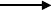 Ignore state symbolsSO42–   +   8H+   +   6e–      S   +   4H2OCredit multiplesDo not penalise absence of charge on the electron1(d)     hydrogen sulfideOR H2SOR hydrogen sulphide1Ignore state symbolsNo multiples1(ii)     The (yellow) precipitate / solid / it does not dissolve / is insolubleignore “nothing (happens)”OR turns to a white solidignore “no observation”OR stays the sameOR no (visible/ observable) changeOR no effect / no reaction1(iii)    The silver nitrate is acidified to•    react with / remove (an)ions that would interfere with the testIgnore reference to “false positive”•    prevent the formation of other silver precipitates / insoluble silver
     compounds that would interfere with the testDo not penalise an incorrect formula for an ion that is written in addition to the name.•    remove (other) ions that react with the silver nitrate•    react with / remove carbonate / hydroxide / sulfite (ions)If only the formula of the ion is given, it must be correct1(f)     (i)     An electron donorPenalise “electron pair donor”OR (readily) donates / loses / releases / gives (away) electron(s)Penalise “loss of electrons” aloneAccept “electron donator”1(ii)     Cl2    +    2e–        2Cl–Ignore state symbolsDo not penalise absence of charge on electronCredit Cl2  2Cl – – 2e –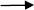 Credit multiples1(iii)    For M1 and M2, iodide ions are stronger reducing agents than chloride ions,
becauseIgnore general statements about Group VII trends or about halogen molecules or atoms. Answers must be specificM1   Relative size of ionsCE=0 for the clip if “iodine ions / chlorine ions” QoL         Iodide ions / they are larger /have more electron levels(shells)(than chloride ions) / larger atomic / ionic radiusCE=0 for the clip if “iodide ions are bigger molecules / atoms” QoL         OR electron to be lost/outer shell/level (of the iodide ion) is further the nucleus         OR iodide ion(s) / they have greater / more shieldingInsist on iodide ions in M1 and M2 or the use of it / they / them, in the correct context (or chloride ions in the converse argument)         OR converse for chloride ionM2   Strength of attraction for electron(s)Must be comparative in both M1 and M2         The electron(s) lost /outer shell/level electron from (an) iodide ion(s) less
strongly held by the nucleus compared with that lost from a chloride ion         OR converse for a chloride ion2[15]M20.(a)     (i)      3CuS(s) + 8HNO3(aq)   3CuSO4(aq) + 8NO(g) + 4H2O(l)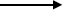 1(ii)     (+) 5
(+) 22(iii)    4H+ + NO3− + 3e−   2H2O + NOIgnore state symbols.Credit multiples of this equation only.Ignore absence of charge on the electron.1(iv)    S2− + 4H2O   SO 42− + 8e− + 8H+Ignore state symbols.Credit multiples of this equation only.Ignore absence of charge on the electron.1(b)     M1 add scrap / recycled / waste iron (or steel) to the aqueous solutionIf M1 refers to iron / steel, but does not make it clear in the text that it is “scrap” / “waste” / “recycled”, penalise M1 but mark on.M2 the iron is a more reactive metal OR Fe is a better reducing agentCredit zinc or magnesium as an alternative to iron for M2, M3 and M4 only, penalising M1M3 Cu2+ / copper ions are reduced / gain electrons
OR Cu2+ + 2e−   Cu
OR copper / Cu is displaced by FeIgnore absence of charge on the electron.M4 Fe + Cu 2+   Fe 2+ + Cu ONLYFor M4, ignore state symbols4[9]Oxidation stateCarbon               in CO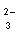 Phosphorus       in PCl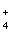 Nitrogen             in Mg3N2Half-equationEο /V  O2(g) + 4H+(aq) + 4e–  →      2H2O(l)+1.23  O2(g) + 2H2O(l) + 4e–   →      4OH–(aq)+0.402H+(aq) + 2e–   →      H2(g)0.002H2O(l) + 2e–   →      2OH–(aq) + H2(g)– 0.83l2+10HNO3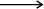 ..........HIO3+..........NO2+..........H2OIO3–+5e–+6H+3H2O+l2    l –l2+e–Cl2(aq)+2I–(aq)I2(aq)+2Cl–(aq)(ii)I2+10HNO32HIO3+10NO2+4H2O(b)M1IO3–+6H++5I –3I2+3H2O(e)    (i)Ag++I –AgIONLY